 	+	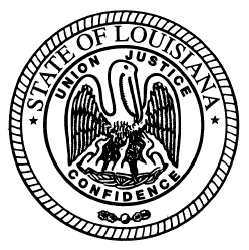   State of Louisiana State Licensing Board for Contractors AGENDACommercial board MeetingSeptember 15, 2011ROLL CALL – Ms. Sharon Fabre PLEDGE OF ALLEGIANCE – Mr. Byron Talbot, ChairmanINVOCATION & INTRODUCTION – Judge Darrell White, Retired, Hearing OfficerConsider Minutes of the August 18, 2011Commercial Board Meeting.Welcome / Introductions – Mr. Michael McDuff, Executive DirectorNEW BUSINESSQUALIFYING PARTY HEARING(S): 1.	Martin Construction, Inc. of Alabama - Consider suspending or revoking Louisiana contractor’s license number 50036, for the qualifying party has terminated employment with your firm and no other qualifying party has qualified despite sixty (60) days elapsing.  LA R.S. 37:2156.1, Sec. 103 of the Rules and Regulations of the Board.2.	North American Energy Services Company - Consider suspending or revoking Louisiana contractor’s license number 41111 for the qualifying party has terminated employment with your firm and no other qualifying party has qualified despite sixty (60) days elapsing, all according to LA R.S. 37:2156.1, Sec 103 of the Rules and Regulations of the Board.3.	Texas Brine Company, LLC - Consider suspending or revoking Louisiana contractor’s license number 8415 for the qualifying party has terminated employment with your firm and no other qualifying party has qualified despite sixty (60) days elapsing. LA R.S. 37:2156.1, Sec. 103 of the Rules and Regulations of the Board.4.	United Fire and Water Damage Restoration, Inc. – Consider suspending or revoking Louisiana contractor’s license number 50580 for the qualifying party has terminated employment with your firm and no other qualifying party has qualified despite sixty (60) days elapsing. LA R.S. 37:2156.1, Sec. 103 of the Rules and Regulations of the Board.d.  Compliance Hearing(S): 1.	Brasfield & Gorrie, LLC. Birmingham, Alabama - Consider an alleged violation for entering into multiple contracts with unlicensed contractors to perform work on the South Wastewater Treatment Plant Wet Weather Improvement – Phase I project in Baton Rouge, Louisiana, in an amount in excess of $50,000.00. LA R. S. 37: 2158 (A,4).2.	 a)	M&R Builders, LLC, Southaven, Mississippi – Consideration an alleged violation for 	acting as a contractor to perform work at Willowood Estates in Welsh, Louisiana, in the 	amount of $101,465.70 without possessing a Louisiana State contractor’s license. LA R.S. 	37:2160 (A,1).	b)	Quad States Construction, LLC. - Consider an alleged violation for entering into a contract with an unlicensed contractor to perform work at Willowood Estates in Welsh, Louisiana, in an amount in excess of $2,807,420.00.  LA R. S. 37:2158 (A,4).3.	Augustino Brothers, Inc., Metairie, Louisiana - Consider an alleged violation for bidding and/or contracting to perform work not included in the classification under which the license was issued in an amount in excess of $1.00 on a project located at 814/816 France Street in New Orleans, Louisiana.  LA R. S. 37:2159 (B).4. 	KT Tanks, Russellville, Kentucky - Consider an alleged violation for acting as a contractor to perform work on the addition to Tubbs Rice Dryers, Inc. project in MerRouge, Louisiana, in the amount of $179,000.00 without possessing a Louisiana State contractor’s license.  LA R. S. 37:2160 (A,1).5.	Maurice Roy Hurst and The Olympic Group, L.L.C., Metairie, Louisiana - Consider an alleged violation for the licensed contractor bids a project within the scope of this act, and is awarded the contract, is unable or refuses to provide bonding and insurance coverage as required by the proposal bid for the execution of the project, the awarding authority or owner may file a complaint with the board.  The Board shall investigate such complaint and if after due hearing, may discipline the licensee for the Paintcourtville Volunteer Fire Department project located in Paintcourtville, Louisiana. LA R. S. 37:2150-2192, Sec. 1111 (A) of the Rules and Regulations of the Board.  6.	Lockett Construction Company, Inc., Slidell, Louisiana - Consider an alleged violation for entering into a contract with an unlicensed contractor to perform work on multiple projects in multiple parishes, Louisiana in an amount in excess of $50,000.00. LA R. S. 37:2158 (A,4).7.	Roubion Construction Co., Inc. , New Orleans, Louisiana - Consider an alleged violation for problems relating to the ability of the contractor, its qualifying party, or any of its principal owners or principal shareholders to engage in the business of contracting, as demonstrated by their prior contracting business experience, at but not limited to, 5128 C. Jean Lafitte Boulevard, Lafitte, Louisiana, 34301 Laurent Road, Slidell, Louisiana, 125 Stafford Place and 7008 Memphis Street, New Orleans, Louisiana. LA R.S. 37: 2158 (A,9).8.	J-Con, Inc., New Orleans, Louisiana - Consider an alleged violation for problems relating to the ability of the contractor, its qualifying party, or any of its principal owners or principal shareholders to engage in the business of contracting, as demonstrated by their prior contracting business experience, at but not limited to, 301 Moonraker Drive, Slidell, Louisiana.  LA R.S. 37: 2158 (A,9).9.	Davie Shoring, Inc., Kenner, Louisiana - Consider an alleged violation for problems relating to the ability of the contractor, its qualifying party, or any of its principal owners or principal shareholders to engage in the business of contracting, as demonstrated by their prior contracting business experience, at but not limited to, 1510 Congress Street, New Orleans, Louisiana, 235 Governor Hall and 3008 Hero Drive, Gretna, Louisiana and 3016 Tupelo Street, Kenner, Louisiana. LA R.S. 37: 2158 (A,9).10.	Celebrity Contractors, Inc., Harvey, Louisiana - Consider an alleged violation for problems relating to the ability of the contractor, its qualifying party, or any of its principal owners or principal shareholders to engage in the business of contracting, as demonstrated by their prior contracting business experience, at but not limited to, 1318 Elysian Fields Avenue, New Orleans, Louisiana, 3828 North Deerwood Drive, Harvey, Louisiana and 300 Lafitte Street, Bridge City, Louisiana. LA R.S. 37: 2158 (A,9).11.	Coastal Shoring, LLC, Jefferson, Louisiana - Consider an alleged violation for problems relating to the ability of the contractor, its qualifying party, or any of its principal owners or principal shareholders to engage in the business of contracting, as demonstrated by their prior contracting business experience, at but not limited to, 1817 Yale Avenue, Metairie, Louisiana and 545 Resor Avenue, Harahan, Louisiana. LA R.S. 37: 2158 (A,9).12.	Pelican Shoring, LLC, New Orleans, Louisiana – Consider an alleged violation for problems relating to the ability of the contractor, its qualifying party, or any of its principal owners or principal shareholders to engage in the business of contracting, as demonstrated by their prior contracting business experience, at but not limited to, 10821 Dreaux Avenue and 5629 Rosemary Place, New Orleans, Louisiana.  LA R.S. 37: 2158 (A,9).  13.	J.A.C. Builders, L.L.C., New Orleans, Louisiana - Consider an alleged violation by you of the provisions of Louisiana R.S. 37: 2158 (A) of the State of Louisiana Contractors’ Licensing Law, and in particular Paragraph 9, problems relating to the ability of the contractor, its qualifying party, or any of its principal owners or principal shareholders to engage in the business of contracting, as demonstrated by their prior contracting business experience, at but not limited to, 10320 Heritage Drive and 10340 Heritage Drive, New Orleans, Louisiana.E.	Act 725 – Settlement Offer(S):1.	a)	Amber Construction Co., Inc., Lake Arthur, Louisiana – Consideration of an alleged violation for entering into a contract with an unlicensed plumbing contractor. LA R.S. 37:2158 (A,4).	b)	Red’s Plumbing, Lake Arthur, Louisiana - Consideration of an alleged violation for bidding and/or contracting to perform plumbing work on the Regattas Restaurant project in excess of $10,000.00 without a license to contract for or perform such work. LA R.S. 37:2160 (A,1).	2.	Cheyenne Electric, Inc., Longview, Texas – Consideration of an alleged violation for bidding and/or contracting to perform electrical work on the Frac Tech project in excess of $10,000.00 without a license to contract for or perform such work. LA R.S. 37:2160 (A,1).3.	a)	Allstates Building Systems, Inc., Lafayette, Louisiana – Consideration of an 	alleged violation for entering into a contract with an unlicensed plumbing contractor. LA R.S. 37:2158 (A,4).	b)	John’s Plumbing Service, Duson, Louisiana – Consideration of an alleged violation for bidding and/or contracting to perform plumbing work on the OSSA Warehouse project in excess of $10,000.00 without a license to contract for or perform such work. LA R.S. 37:2160 (A,1).old BUSINESS F.	COMMITTEE REPORTS:	1.	Report from the Staff -Ms. Dupuy	2.	Building Committee – Mr. Graham	3.	Classification and Testing Committee – Mr. Weston / Mr. Dupuy	4.	Legislative/Rules and Regulations Committee – Mr. Gallo	5.	Act 725 Committee – Mr. Meredith	6.	Finance Committee – Mr. Dupuy 7.	Residential Building Committee – Mr. WestonG.	Consideration of residential applications, home improvement registrations, and residential exemptions as listed and attached to the agenda. (Pages 5-8)H.	Consideration of commercial licensure exemptions as listed and attached to the agenda. (Pages 10-13)I.	Consideration of commercial applications to be approved – per Act 725. (Page 15)J.	Consideration of additional classifications as listed and attached to the agenda. (Pages 17-18) K.	Consideration of commercial applications as listed and attached to the agenda.Pending All Requirements Being Met (Pages 20-27)Regular Commercial Applications  (Pages 28-29)ADJOURNMENTResidential applicationS for license  (pending all requirements being met)COMPANY NAME	    ABC REMODELING & CONSTRUCTION COMPANY, LLC	1801 Giuffrias Avenue, Metairie, LA  70001ALEXYS ENTERPRISES, INC.2501 Cypress Lawn Drive, Marrero, LA  70072ASSOCIATED CRAFTSMEN, LLC26657 Todd Drive, Denham Springs, LA  70726B, B & C ASSOCIATES, LLC6929 South Choctaw, Baton Rouge, LA  70806BENCHMARK ELEVATIONS & CONSTRUCTION, INCPO Box 1306, Hammond, LA  70404BERRY BUILDERS, LLC3813 Winterpark Drive, Shreveport, LA  71119CANOPY CONSTRUCTION, LLC11700 Preston Road #660-337, Dallas, TX  75230CAPTAIN'S PARADISE, LLC633 Fairlawn Drive, Gretna, LA  70056C & C HOME BUILDERS, LLC  218 Hermitage Loop, Houma, LA 70360CPL HOMES, LLC125 Pine Circle, Slidell, LA  70458DUKE BUILDERS, LLC4209 Ferran Drive, Metairie, LA  70002EL PRESIDENTE BUILDERS, LLC2449 General Collins Avenue, New Orleans, LA  70114ENERGY WISE CONTRACTORS, LLC2601 8th Street, Harvey, LA  70058EXTERIOR FINISH, LLC617 Bienville Street, Baton Rouge, LA  70806FAMILY RESOURCES OF NEW ORLEANS, INC. 817 N Claiborne Ave, New Orleans, LA 70116FRED D. TUCKERSON5032 Papania Drive, New Orleans, La  70127GREENLEAF CONSTRUCTION COMPANY 19224 Greenleaf Circle, Ponchatoula, LA 70454HABITAT FOR HUMANITY ST. TAMMANY WEST1400 North Lane, Mandeville, LA  70471J. HAND HOMES, LLC  637 Place Saint Etienne, Covington, LA 70433J.D. CONSTRUCTION, LLC  17247 E Rockbridge Ave, Baton Rouge, LA 70817KRAFT AND COMPANY, LLC1250 Lake Avenue, Metairie, LA  70005LOUISIANA BAYOU BUILDERS, LLCPO Box 852, New Roads, LA  70760NOEL BUILDING CORP, LLC2513 Pasadena Ave Unit 202, Metairie, LA  70001PALM HARBOR VILLAGES, INC.15303 Dallas Parkway Suite 700, Addison, TX  75001PALMER HOME BUILDERS, LLC2600 Celebration Cove - Unit 1203, Shreveport, LA  71105R & D FOSTER, LLC399 Carey Lane, Minden, LA  71055ROUSSELL CONSTRUCTION, LLCP. O. Box 180, Lacassine, LA  70650SERPAS, ARTHUR ASA, JR.PO Box 5633, Slidell, LA  70469SLC DEVELOPMENT, LLC   37505 Hwy 16, Denham Springs, LA 70706 SMOOTH’S HOME IMPROVEMENT, LLCP. O. Box 2213, Harvey, LA  70059SMITH & ASSOCIATES COMMERCIAL SERVICES, LLC1124 Madison Avenue, Shreveport, LA  71103VIG II, LLC1515 Royal Palm Drive, Slidell, LA  70458VISION INVESTMENT GROUP NOLA, LLC1515 Royal Palm Drive, Slidell, LA, 70458APPLICATIONS FOR HOME IMPROVEMENT REGISTRATIONCOMPANY NAME24-7 CONSTRUCTION, LLC16720 Tiger Bend Road, Baton Rouge, LA  70817ACME ROOFING COMPANY, LLC131 Sandra Del Mar, Mandeville, LA  70448AFFORDABLE ROOFING, SIDING, AND GUTTERS, INC.5000 West Esplande Ave Suite 281, Metairie, LA  70006  ALTERNATE POWER CO., INC.325 Dennis Street, Minden, LA  71055BAYOU SOUTH CONSTRUCTION, LLC3402 Swanson Lane, Lake Charles, LA  70605BERECHIAH ENTERPRISES, INC.4310 Thomas Road, Baton Rouge, LA  70811BERRYMAN, SEAN DALE, SR.717 Pavie Street, Natchitoches, LA  71458BONILLA PAINTING CONTRACTOR, LLC7614 John Newcombe Ave, Baton Rouge, LA  70810BRIAN KEMP BUILDERS, LLC804 Myrtle Street, Vidalia, LA  71373BROWN, VINCENTPO Box 614, Ruston, LA  71273CHAI, ANTHONY822 Sheree Lyn Court, Gretna, LA  70056CLINT'S CONSTRUCTION, LLC7516 Primrose Drive, New Orleans, LA  70126COLLIN, MICHEL J.148 Defience Drive, Slidell, LA  70458
COMMUNITY, LLC918 Capt. Shreve Drive, Shreveport, LA  71105CONCRETE PLACEMENT, LLC4642 Charlmark Drive, New Orleans, LA  70127CRAIN'S REMODELING AND MAINTENANCE, LLC2410 E Texas Avenue, Alexandria, LA  71301CUSTOM HOME IMPROVEMENT, LLC1263 North Woodcrest Avenue, Denham Springs, LA  70726D M PETERSON, INC.657 E. Niagara Circle, Gretna, LA  70056DAVID'S HOME SERVICES, INC.210 W Sallier Street, Lake Charles, LA  70601DUBOIS RENOVATIONS, LLC1613 Pauger Street, New Orleans, LA  70116XPRESS CONSTRUCTION ENTERPRISE, INC. 5247 Wilson Mills Rd #236, Richmond Hills, OH 44143FRESH COAT PAINTING SERVICE, LLC1502 Eastwood Drive, Slidell, LA  70458GONZALEZ, JOSE LUIS49225 Louis Lane, Tickfaw, LA  70466J. HERNANDEZ MASONRY, INC.203 Coul Crest Street, Thibodaux, LA  70301LA. SIDING & WINDOW CO. LLC37352 Provence Pointe Drive, Prairieville, LA  70769MASTER'S CONSTRUCTION GROUP, LLC8154 B. Greenwell Springs Road, Baton Rouge, LA 70814MENDEZ, JUAN CARLOS7418 Chef Menteur Hwy #6, New Orleans, LA  70126NO BOUNDARIES CONSTRUCTION, LLC8404 S Woodlands Trail, Greenwood, LA  71033PALM COAST MASONRY CONSTRUCTION, INC.244 Elmeer Ave, Metairie, LA  70005PLUMBING AND MECHANICAL CONSTRUCTION, LLC30 Driftwood Blvd, Kenner, LA  70065PURPERA, JOHN K.8585 Neal Lane, Morganza, LA  70759 R.P.B. CONSTRUCTION, LLC711 North Starrett Road, Metairie, LA  70003RELIABLE HOME SERVICES, LLC9021 Camille Court, River Ridge, LA  70123RETROFITZ, LLC3939 Prytania Street, New Orleans, LA  70115REWARD'S CONSTRUCTION, INC.2055 River Road, Shreveport, LA  71105ROBERT'S HOME SOLUTIONS, LLC100 Evangeline Trace, Belle Chasse, LA  70037ROOFING & RESTORATION SERVICES OF AMERICA, LLC105 West Franklin, Waxahachie, TX  75165SEESER, JAMESPO Box 1044, Luling, LA  70070THOMAS, JIMMY C.317 Kirkman Street, Lake Charles, LA  70601TRI-STATE WATER TREATMENT, INC.1243 Market Street, Longview, TX  75604WAY-NOR CONSTRUCTION & HOME IMPROVEMENTS, INC.4902 W Main Street, Houma, LA  70360WELCOME HOME CONSTRUCTION, LLC1800 Numa Street, New Orleans, LA  70114WLF CONSTRUCTION, LLC18-1 Chamale Cove E, Slidell, LA  70460RESIDENTIAL EXEMPTION REQUESTS 1.	Dennis Neal Manthei, Mansfield, Louisiana 	Application is being made, pending all requirements being met, for a residential license. This firm previously held a residential building license and commercial license since 1988.2.	Cypress Custom Homes, Inc., Denham Springs, Louisiana   Application is being made, pending all requirements being met, for a residential license. The qualifying party was previously exempted from the Residential Building Construction exam.3.	Gallo Mechanical, LLC, Metairie, LouisianaApplication is being made, pending all requirements being met, for a residential license.  This 	firm currently holds a commercial license since 1956.	4.	Rand Knicely Construction, Inc., Shreveport, Louisiana			Application is being made, pending all requirements being met, for a residential license. This firm previously held a residential license and currently holds a commercial license since 1981.  5. 	Delta Motor Company, LLC, Carencro, Louisiana   Application is being made, pending all requirements being met, for a residential license. The qualifying party previously held a residential license.6.	Gootee Construction, Inc., Metairie, LouisianaApplication is being made, pending all requirements being met, for a residential license.  This firm currently holds a commercial license since 1991.Commercial Licensure ExemptionRequestsCOMMERCIAL LICENSURE EXEMPTION REQUESTSExemption of Examinations-Based on ReciprocityAmerican Commercial Industrial, LLC, 1100 Foster Avenue, Nashville, TN	       Application is being made, pending all requirements being met, for a commercial license with the classification of Electrical Work (Statewide).  This firm has held a license with the Tennessee Board for Contractors since 2005. Mr. Billy J. Belew, Jr., Member, is to be listed as the qualifying party.Duke’s Contracting, Inc., 4194 Highway 75 North, Albertville, AL                           Application is being made, pending all requirements being met, for a commercial license with the classifications of Building Construction; and Municpal & Public Works Construction.  This firm has held a license with the Alabama State Licensing Board for General Contractors since 1997 for the classifications of BC- Building Construction; and MU-Municipal & Utility.  Mr. Jeffery Tyler Stone, Employee, is to be listed as the qualifying party. Gulf Breeze Landscaping, LLC. 3109 Old Spanish Trail, Gautier, MS                        	  Application is being made, pending all requirements being met, for a commercial license with the classification of Landscaping, Grading & Beautification.  This firm has held a license with the Mississippi State Board of Contractors since 1987 for the classifications of Athletic Field/Golf Courses; Driveways, Parking Areas, Asphalt/Concrete; Fencing; Grassing; Landscaping; Grading & Beautification; Masonry Brick & Stone; and Traffic Control.  Mr. Ted Morewood Battley, Member, is to be listed as the qualifying party.Service One Inc. of Tennessee, 7808 Ashville Highway, Knoxville, TN                           Application is being made, pending all requirements being met, for a commercial license with the classification of Electrical Work (Statewide).  This firm has held a license with the Tennessee Board for Licensing Contractors since 2001for the classifications of CE; BC; CMC-B,J.  Joy Brandon Valton and Barry Denver Valton, Members, is to be listed as the qualifying party.Exemption of Examinations and the Sixty (60) Days Waiting Period – Based on ReciprocityAll Tech Electric, LLC, 2306 Eugenia Avenue, Nashville, TNApplication is being made, pending all requirements being met, for a commercial license with the classification of Electrical Work (Statewide).  This firm has held a license with the Tennessee Board for Licensing Contractors since 2007 for the classification of CE.  Mr. Michael Charles O’Hara, Member, is to be listed as the qualifying party.Delta Electrical, Inc., 753 Airways Boulevard, Jackson, TNApplication is being made, pending all requirements being met, for a commercial license with the classification of Electrical Work (Statewide).  This firm has held a license with the Tennessee Board for Licensing Contractors since 2002 for the classification of CE.  Mr. Brice L. Meeks, Member, is to be listed as the qualifying party.  Duncan Home Improvements, Inc., 3010 West 29th, Pine Buff, ARApplication is being made, pending all requirements being met, for a commercial license with the classification of Building Construction.  This firm has held a license with the Arkansas Contractors Licensing Board since 2006 for the classifications Building; and Residential.  Mr. James Dorville Duncan, Member, is to be listed as the qualifying party.Construction Labor Services, Inc., 4275 Frank Maples Road, Eight Mile, ALApplication is being made, pending all requirements being met, for a commercial license with the classifications of Building Construction; Highway, Street & Bridge Construction; Heavy Construction; and Municipal & Public Works Construction. This firm has held a license with the Alabama State Licensing Board for General Contractors since 1985 for the classifications of BC-Building Construction; HS-Highways & Streets; H/RR-Heavy & Railroad; MU-Municipal & Utility; MS-Plumbing; H/RRS-Boring; and MUS-Waste Water Utilities Projects.  Mr. Gary R. Bishop, Sr. Employee, Mr. James Dorville Duncan, Member, is to be listed as the qualifying party.Kevin Wade Bellard, P. O. Box 5584, Beaumont, TXApplication is being made, pending all requirements being met, for a commercial license with the classification of Electrical Work (Statewide).  This firm has held a license with the Texas Department of Licensing and Regulation since 2006 for the classification of Master Electrician.  Mr. Kevin Wade Bellard, Member, is to be listed as the qualifying party.Orocon Construction, LLC, 175 Main Street, Biloxi, MS                        	  Application is being made, pending all requirements being met, for a commercial license with the classification of Building Construction.  This firm has held a license with the Mississippi State Board of Contractors since 2006 for the classification of Building Construction.  Mr. John Lawrence Orocon, Member, is to be listed as the qualifying party.Poole’s Backhoe and Irrigation, Inc., 76 Ida Lane, Greenbrier, ARApplication is being made, pending all requirements being met, for a commercial license with the classification of Underground Sprinkle System.  This firm has held a license with the Arkansas Contractors Licensing Board since 2003 for the classifications of Grading & Drainage; Lift Station & Pumps; Tunnels & Shafts; Underground Piping, Cable, Trenching, & Boring; Lanscaping, Irrigation; Lawn Sprinklers, & Stream; and Golf Courses.  Mr. Randall Scott Poole, Member, is to be listed as the qualifying party.River City Erectors, LLC, 570 Morrison Road, Knoxville, TNApplication is being made, pending all requirements being met, for a commercial license with the classification of Building Construction.  This firm has held a license with the Tennessee Board for Licensing Contractors since 2009 for the classifications of BC-10 Ornamental & Miscellaneous Metal; and BC-18 Erection & Fabrication of Structural Steel.  Mr. Brian Cleve Eason, Member, is to be listed as the qualifying party.Exemption of ExaminationsAdd –Vantage Builders, Inc., 107 West Glenhill Boulevard, Lafayette, LAApplication is being made, pending all requirements being met, for a commercial license with the classification of Building Construction.  Mr. Matthew Jude Dupre’, Member, is to be listed as the qualifying party.Cangelosi Ward, Inc., 9512 Brookline Avenue, Baton Rouge, LAApplication is being made, pending all requirements being met, for a commercial license with the classification of Building Construction.  Mr. Robert Irvin Ward, Member, is to be listed as the qualifying party.Custom Air Systems, LLC, 306 Hord Street, Harahan, LAApplication is being made, pending all requirements being met, for a commercial license with the classification of Mechanical Work (Statewide).  Mr. Bryan A. Gallo, Member, is to be listed as the qualifying party.Floyd J. Breaux, LLC, P.O. Box 93523 Lafayette, LAApplication is being made, pending all requirements being met, for a commercial license with the classification of Painting & Coating (Industrial & Commercial)	.  Mr. Floyd J. Breaux, Jr., Employee, is to be listed as the qualifying party.Floyd J. Breaux Painting Contractor, Inc., P.O. Box 93523, Lafayette, LAApplication is being made, pending all requirements being met, for a commercial license with the classification of Painting & Interior Decorating, Carpeting.  Mr. Floyd J. Breaux, Jr., Employee, is to be listed as the qualifying party.Gallo Mechanical, LLC, 3850 North Causeway, Suite 1300, Metairie, LAApplication is being made, pending all requirements being met, for a commercial license with the classification of Mechanical Work (Statewide).  Mr. Bryan A. Gallo, Member, is to be listed as the qualifying party.Galloway Construction Services, LLC, 1626 Bell Ridge Drive, Baton Rouge, LA    Application is being made, pending all requirements being met, for a residential license.  Mr. Charles William Galloway is to be listed as the qualifying party.Gregory Eugene Rice, 30475 South Wixom Road, College Grove, TNApplication is being made, pending all requirements being met, for a commercial license with the classification of Municipal & Public Works Construction.  Mr. Richard Earl Lord, Employee, is to be listed as the qualifying party.JLG Structures, Inc., 8611 Derrington Road, Houston, TXApplication is being made, pending all requirements being met, for a commercial license with the classifications of Building Construction; Highway, Street & Bridge Construction; and Heavy Construction.  Mr. Daniel Richard Lara, Employee, is to be listed as the qualifying party.LLS Construction, LLC, 8789 Line Avenue, Shreveport, LAApplication is being made, pending all requirements being met, for a commercial license with the classifications of Building Construction; Highway, Street & Bridge Construction; Heavy Construction; Municipal & Public Works Construction	; and Telecommunications.  Mr. Ryan Patrick Wicker, Member, is to be listed as the qualifying party.Mark Fussell Construction, Co., 12472 Fairhaven Drive, Baton Rouge, LAApplication is being made, pending all requirements being met, for a commercial license with the classification of Building Construction.  Mr. Mark Norwood Fussell, Member, is to be listed as the qualifying party.Merv Boyance, 1410 Cheri Lane, New Iberia, LAApplication is being made, pending all requirements being met, for a commercial license with the classification of Mechanical Work (Statewide).  Mr. Merv Boyance, Member, is to be listed as the qualifying party.Nursery Land MGT. LC, 2319 Foundary Drive, Katy, TXApplication is being made, pending all requirements being met, for a commercial license with the classification of Landscaping, Grading and Beautification.  Mr. Rex Allan Rand, Member, is to be listed as the qualifying party.Exemption of Examinations and the (60) Days Waiting PeriodAction Architectural Fabricators, Inc., 3261 Highway 64 West, Marion, ARApplication is being made, pending all requirements being met, for a commercial license with the classification of Ornamental Iron and Structural Steel Erection, Steel Buildings.	  Mr. Paul Edward Plunkett, Owner/Member, is to listed as the qualifying party.American Welding Services Corp., 8244 Harborside, Galveston, TXApplication is being made, pending all requirements being met, for a commercial license with the classification of Industrial Plants.  Mr. Christopher Trent Gray, Member, is to be listed as the qualifying party.	Pacific Coast Steel, 4805 Murphy Canyon Rd, San Diego, CA, Delaware based in San Diego, CAApplication is being made, pending all requirements being met, for a commercial license with the classification of Reinforcing Roads & Wire Mesh.  Mr. Jon Michael Scurlock, Employee, is to be listed as the qualifying party. 	Exemption of (60) Days Waiting PeriodTellepsen Industrial, LLC, 1306 Underwood Road, LaPorte, TX				Application is being made, pending all requirements being met, for a commercial license with the classification of Heavy Construction.  Mr. Steven Craig Peterson, Employee, is to be listed as the qualifying party.COMMERCIAL APPLICATIONS TO BE PRESENTED TO THE BOARD ON 9/15/11 AND APPROVED PENDING –PER ACT 725COMMERCIAL APPLICATIONS TO BE PRESENTED TO THE BOARD ON 9/15/11 AND APPROVED PENDING –PER ACT 725Ed’s Electric Service, Inc., Breaux Bridge, LA 	This firm is applying for a contractor's license for the classification of 7-735 Electrical Work (Restricted) – St. Martin parish.  This firm is requesting that its application be approved pending all requirements being met.March Mechanical, LLC, Walker, LA 	This firm is applying for a contractor's license for the classification of 7-735 Electrical Work (Restricted) – Livingston, EBR, Tangipahoa, St. Tammany parish.  This firm is requesting that its application be approved pending all requirements being met.Robert Lee Larry, Oakdale, LA 	This firm is applying for a contractor's license for the classification of 7-735 Electrical Work (Restricted) & 7-725Mechanical (Restricted) – Allen, Rapides, Calcausieu parish.  This firm is requesting that its application be approved pending all requirements being met.R.A.C. Electric, Inc., New Orleans, LA 	This firm is applying for a contractor's license for the classification of 7-735 Electrical Work (Restricted) – Orleans parish.  This firm is requesting that its application be approved pending all requirements being met.ADDITIONAL CLASSIFICATIONSAdditional classifications(Passed required exams)Company Name/Classification	  Lic. No.A.M.E. SERVICES, INC.										34353SPECIALTY:  RIGGING, HOUSE MOVING, WRECKING AND DISMANTLING		APPLE CORE ENTERPRISES, LLC 								55805ADD:  BUILDING CONSTRUCTIONARK LA TEX NEW/USED RESTAURANT EQUIPPERS, LLC						50375ADD:  BUILDING CONSTRUCTION		BAK SERVICES, LLC										55021ADD:  MUNICIPAL AND PUBLIC WORKS CONSTRUCTION		BIG 4, INC.											32822ADD:  HEAVY CONSTRUCTION	BROOKS, GLENIS WAYNE 									47008SPECIALTY:  SOLAR ENERGY EQUIPMENT		Caliper Building Systems, LLC									55760Specialty: FencingCCC GROUP, INC.										14954SPECIALTY:  RAILROADS		CHARTER SOUTH, INC.										43700ADD:  PLUMBING (STATEWIDE)		CNC CONSTRUCTION & AIR CONDITIONING, LLC						54925SPECIALTY:  SOLAR ENERGY EQUIPMENT		COASTWIDE CONSTRUCTION, LLC								50663SPECIALTY: RIGGING, HOUSE MOVING, WRECKING AND DISMANTLING		CONTI ENTERPRISES, INC.									54683ADD:  HEAVY CONSTRUCTION		DEEP SOUTH COMMUNICATIONS, LLC								44902ADD:  BUIILDING CONSTRUCTION		DON LANGSTON CONSTRUCTION, INC.								27661SPECIALTY:  INDUSTRIAL PLANTS		EARL NAQUIN JR PLUMBING, LLC								49957ADD:  MECHANICAL WORK (STATEWIDE)		FIRST RESPONSE, INC.										46455SPECIALTY:  LEAD ABATEMENT OR REMOVAL		GENERAL PHYSICS CORPORATION								55742SPECIALTY:  STORAGE FACILITIES, METAL COVERS, TANKS, FLOATING ROOFS		H&H ENTERPRISES, LLC									55820SPECIALTY: 7-54 SECONDARY ROADSHUSSMANN SERVICES CORPORATION								20296ADD:  BUILDING CONSTRUCTION; ADD:  ELECTRICAL WORK (STATEWIDE)		INSULATION TECHNOLOGIES, INC.								18938ADD:  MECHANICAL WORK (STATEWIDE);SPECIALTY: HAZARDOUS WASTE TREATMENT OR REMOVAL			INTERNATIONAL INTREPID, LLC								46741	SPECIALTY:  WINDOW TINTING, BLINDS, DRAPES, TREATMENTS, SCREENS, AWNINGS,SHUTTERS, HURRICANE PROTECTIVE COVERS		J REYNOLDS & CO., INC.										39391ADD:  BUILDING CONSTRUCTIONLAMAR DIVERSIFIED ENERGY, LLC								55506ADD:  HIGHWAY, STREET AND BRIDGE CONSTRUCTIONLAMBERT ENGINEERS, LLC									52142	ADD: CONSTRUCTION MANAGEMENT (HIGHWAY, STREET AND BRIDGE CONSTRUCTION), ADD: CONSTRUCTION MANAGEMENT (MUNICIPAL AND PUBLIC WORKS CONSTRUCTION)LEROY DANOS MAINTENANCE SERVICES, INC.							28808ADD:  BUILDING CONSTRUCTION		PRUITT'S AIR CONDITIONING AND HEATING, INC.						43954SPECIALTY:  SOLAR ENERGY EQUIPMENT		QUALITY CONSTRUCTION & PRODUCTION, LLC							40070ADD:  BUILDING CONSTRUCTION	SMITH TANK & STEEL, INC.									33467ADD:  BUILDING CONSTRUCTION; ADD:  HEAVY CONSTRUCTIONSPECIALIZED SERVICES, INC.									54948SPECIALTY: TELECOMMUNICATIONSTHREE FOLD CONSULTANTS, LLC 								45553ADD:  BUILDING CONSTRUCTIONADD:  ELECTRICAL WORK (STATEWIDE)WALTERS, DEAN										40025	ADD:  BUILDING CONSTRUCTION		COMMERCIAL APPLICATIONSCOMMERCIAL APPLICATIONS FOR LICENSE(Pending all requirements being met)Company Name/ClassificationA-1 House Leveling, LLC3900 Canal Street, New Orleans, LA70119SPECIALTY: Foundation s for Building Equipment and Machinery;SPECIALTY: Rigging, House Moving, Wrecking and DismantlingAA STUCCO AND MASSONRY, LLC	14522 Hoffman Court Drive, Hammond, LA  70403	SPECIALTY: LATHING, PLASTERING AND STUCCOINGACUMEN ENTERPRISES, INC. OF TEXAS	P.O. Box 673, Desoto, TX  75123	BUILDING CONSTRUCTIONADAMO DEMOLITION COMPANY	320 E. Seven Mile Road, Detroit, MI  48203	SPECIALTY: DEMOLISHING WORKADVANCE SOLAR AND ELECTRICAL, LLC1180 BURGESS DRIVE, MARRERO, LA  70072ELECTRICAL WORK (STATEWIDE)ALFORD, BILLY CHARLES4123 Peason Road, 	Florien, LA  71429	MECHANICAL WORK (STATEWIDE); ELECTRICAL WORK (STATEWIDE)ALL FOAM SPECIALIST, LLC	P.O. Box 270, Downsville, 	LA  71234SPECIALTY: INSULATION FOR COLD STORAGE & BUILDINGSAMERICAN SOUTH BUILDERS & HOME IMPROVEMENTS, LLC161 West Maple, Eunice, LA  70535	BUILDING CONSTRUCTIONAPPLE CONSTRUCTION COMPANYP.O. Box 7503, Gulfport, MS  39506	BUILDING CONSTRUCTIONAVN CONSTRUCTION, INC.	813 Woodmont Drive, Covington, LA  70433	BUILDING CONSTRUCTIONAYMOND, TONY	JAMES106 Mudge Road, Boyce, LA  71409	ELECTRICAL WORK (STATEWIDE)BENCHMARK INDUSTRIAL SERVICES, INC. OF TEXASP.O. Box 931, Kilgore, TX  75663SPECIALTY: MINING & MINESHAFT AND SLOPE REPAIRS AND CONSTRUCTIONBRIGE BUILDERS CONSTRUCTION GROUP, LLC2916 Broadway Street, New Orleans, LA  70125Building ConstructionBURNHAM CONSTRUCTION, INC.	3490 Hwy. 167. Dubach. LA	  71235SPECIALTY: SECONDARY ROADS; SPECIALTY: TRANSMISSION PIPELINEC & A CONSTRUCTION SERVICES, LLCP.O. Box 1303, Troy, AL  36081SPECIALTY: TRANSMISSION PIPELINE CONSTRUCTIONCABLE TEL SERVICES, INC.1756 Thomas Road, Memphis, TN  38134	TELECOMMUNICATIONCMS INSTALLATION, LLC	15129 Chenal Road, Jarreau, LA  70749	SPECIALTY: DOORS, DOOR FRAMES, DOOR HARDWARE, AND OPERABLE WALLS;  SPECIALTY: CARPENTRY CABINETRY, MILLWORK, ARCHITECTURAL DESIGN ELEMENTSCOMMERCIAL MILLWORK SPECIALIST, INC.1518 B 28th Street, Gulfport, MS  39501	SPECIALTY:  CARPENTRYCOMPLETE ELECTRIC & AIR CONDITIONING, INC.	P. O. Box 57, Larose, LA  70373	MECHANICAL WORK (STATEWIDE); ELECTRICAL WORK (STATEWIDE)CONSTRUCTION MANAGEMENT ENTERPRISES, LLC1532 S. Jefferson Davis Parkway, New Orleans, LA  70125BUILDING CONSTRUCTIONCONTINENTAL REAL ESTATE COMPANIES INC. OF LOUISIANA	150 E. Broad Street Suite 700, Columbus, OH  43215BUILDING CONSTRUCTIONcorky’s Construction Services, LLC125 South 8th Street, Ponchatoula, LA  70454Building ConstructionD & L LANDSCAPING AND IRRIGATION, LLC530 South Elm Street, Haughton, LA  71037	SPECIALTY: LANDSCAPING, GRADING, AND BEAUTIFICATIONDANIEL BENOIT CONSTRUCTION, LLC	200 Antler Drive, Carencro, LA  70520BUILDING CONSTRUCTIONDAROUSE FOUNDATIONS, LLC	42389 Pumpkin Center Road, Hammond, LA  70403ELECTRICAL WORK (STATEWIDE)DECORATING AND COATING APPLICATIONS, LLC2255 Button Gwinnett Drive Suite 105, Doraville, GA  30340SPECIALTY: PAINTING AND COATING (INDUSTRIAL AND COMMERCIAL)DELVALLE SERVICES, LLC2505 South Lake Boulevard, Violet, LA  70092  BUILDING CONSTRUCTIONDEMAC CONCRETE CONTRACTORS, INC.2133 Lou Ellen, Houston, TX  77018SPECIALTY: DRIVEWAYS, PARKING AREAS, ETC., ASPHALT AND/OR CONCRETE EXCLUSIVE OF HIGHWAYS AND STREET WORKDEVCO INDUSTRIES, INC.	P.O. Box 151045, Arlington, TX  76015SPECIALTY: GLASS, GLAZING, STORE FRONTS, METAL PARTITIONS, PANELS AND SIDINGDIVISION 7 CONSTRUCTION, INC.	2769 BM Montgomery, Birmingham, AL  35209SPECIALTY: FIRESTOPPINGDMI ELECTRIC, LLC	613 St. Ann Street, Marrero, LA  70072ELECTRICAL WORK (STATEWIDE)DRAPER CONSTRUCTION COMPANY, INC.	127 1/2 North Broad Street, Monroe, GA  30655SPECIALTY: CARPENTRY, CABINTRY, MILLWORK, ARCHITECTURAL DESIGN ELEMENTSDUHON DIRT SERVICE, LLC.341 Tans Road, Lake Charles, LA  70607SPECIALTY: LANDSCAPING, GRADING, AND BEAUTIFICATION;SPECIALTY: EARTHWORK, DRAINAGE AND LEVEES; SPECIALTY: CLEARING, GRUBBING AND SNAGGINGEAVES, CRYSTAL MARIE	14556 Vicaro Lane, Hammond, LA  70401  BUILDING CONSTRUCTIONED'S ELECTRICAL SERVICE, INC2667 Grand Point Hwy., Breaux Bridge, LA  70517BUILDING CONSTRUCTIONEDWARD KINGESTON CORRELL, JR.157 Chimneystone Way, Shreveport, LA  71115BUILDING CONSTRUCTIONEL PRESIDENTE BUILDERS, LLC2449 General Collins Avenue, New Orleans, LA  70114BUILDING CONSTRUCTIONENVIRONMENTAL ASSURACE COMPANY, INC. OF INDIANA	440 Hancock Street, Indianapolis, IN   46222	SPECIALTY: ASBESTOS ABATEMENT AND REMOVALENVIRONMENTAL MANAGEMENT ALTERNATIVES, INC.10627 Midwest Industrial Boulevard, St. Louis, MO  63132	HAZARDOUS WASTE TREATMENT OR REMOVALEXCEL AIRCRAFT, LLCP. O. Box 5842, Bossier City, LA  71111SPECIALTY: CLEARING, GRUBBING AND SNAGGINGEXTREME ELECTRIC, LLCP.O. Box 17622, Shreveport, LA  71138	ELECTRICAL WORK (STATEWIDE)FAUSS-WYGO, LLC111 N. 181st Street Suite 202, Omaha, NE  68022BUILDING CONSTRUCTIONFIRE PROTECTION GROUP, INC.	1816 Pass Road, Gulfport, MS  39501SPECIALTY:  FIRE SPRINKLER WORKFLUX CONSTRUCTION, LLC6421 Perkins Road, Bldg-A, Baton Rouge, LA 70808BUILDING CONSTRUCTIONFREY CONSTRUCTION AND DIRT SERVICE, LLC161 West Maple, Eunice, LA  70535	PLUMBING (STATEWIDE)G & M CONSTRUCTION GROUP, LLC5627 Congress Drive, New Orleans, LA  70126BUILDING CONSTRUCTIONG AND R PLUMBING CO., LLC6990 Edgefield Drive, New Orleans, LA  70128PLUMBING (STATEWIDE)GAINESVILLE GLASS CO., INC.331 N. Chestnut, Gainesville, TX  76240SPECIALTY:  GLASS, GLAZING, STORE FRONTS, METAL PARTITIONS, PANELS AND SIDINGGALLOWAY CONSTRUCTION SERVICES, LLC1626 Bell Ridge Drive, Baton Rouge, LA  70815BUILDING CONSTRUCTIONGATOR INDUSTRIES, LLC300 N. Blackcat Road, Joplin, MO  64801	SPECIALTY: DEMOLISHING WORKGEBHART CONSTRUCTION GROUP, LLC12335 Gawain Avenue, Baton Rouge, LA  70816HEAVY CONSTRUCTION; HIGHWAY, STREET AND BRIDGE CONSTRUCTIONGLASS SERVICES, LLC	1118 E. Bert Kouns, Shreveport, LA   71105	SPECIALTY:  GLASS, GLAZING, STORE FRONTS, METAL PARTITIONS, PANELS AND SIDINGgremillion homes, inc.706 Place St.  Etienne, Covington, LA  70433BUILDING CONSTRUCTION GRAND PRAIRIE INDUSTRIAL SERVICE, INC.	P.O. Box 43, Ulm, AR  72170SPECIALTY: ELEVATORS, DUMBWAITERS, AND ESCALATORS GROUNDS KEEPERS OF CENLA, LLCP.O. Box 1345, Glenmora, LA  71433	SPECIALTY:  CLEARING, GRUBBING AND SNAGGINGH&K ELECTRIC, INC.	5021 Union Road, Texarkana, AR  71854ELECTRICAL WORK (STATEWIDE)HAYDEN PAVING, INC.4710 Windsong Trail, Houston, TX  77084SPECIALTY: DRIVEWAYS, PARKING AREAS, ETC., ASPHALT AND/OR CONCRETE EXCLUSIVE OF HIGHWAYS AND STREET WORKHIGHTOWER CONSTRUCTION & SHORING, LLCP. O. Box 19064, New Orleans, LA  70179BUILDING CONSTRUCTIONHI-LINE INDUSTRIES FSG, LLC1208 Industrial Blvd., Brenham, TX   77833	BUILDING CONSTRUCTIONHINDS QUALITY FENCES, INC.P.O. Box 335, Groves, TX  77619SPECIALTY: FENCINGHTI POLYMER, INC.18732 - 142nd Avenue NE, Woodinville, WA  98072	SPECIALTY: CONCRETE & MASONRY REPAIR, COATING RESURFACING, SEALING & POURED FLOORINGHUVAL CONSTRUCTION, LLC	1005 Alida Drive, Breaux Bridge, LA  70517SPECIALTY: SWIMMING POOLSINTERNATIONAL STRAIGHTENING, INC.	901 E. Bristol Drive, Bismarck, ND  58501	SPECIALTY: STRUCTURAL STEEL HEAT STRAIGHTENINGJACKSON CABINETRY, LLC	621 North Jackson Street, Covington, LA  70433SPECIALTY: CARPENTRY, CABINTRY, MILLWORK, ARCHITECTURAL DESIGN ELEMENTSJANCO WATER DIVISION CO., INC.	P.O. Box 765, Welsh, LA  70591  MUNICIPAL AND PUBLIC WORKS CONSTRUCTION; HEAVY CONSTRUCTIONJD CONSTRUCTION, LLC	17247 E. Rockbridge Avenue, Baton Rouge, LA  70817	BUILDING CONSTRUCTIONKENT ARMENTOR CONSTRUCTION, LLC	6066 River Road, Lake Charles, LA  70615BUILDING CONSTRUCTIONLAS FIRE & SAFETY CO, INC.4079 Highway 190, Eunice, LA  70535SPECIALTY: SECURITY & FIRE ALARM AND FIRE DETECTION AND SUPPRESSION SYSTEMSLIPA AIR CONDITIONING AND HEATING, INC.347 Cherry Blossom Lane, Terrytown, LA  70056	MECHANICAL WORK (STATEWIDE)LISA RAYE INVESTMENTS, LLC16 Furman Drive, Kenner, LA  70065	 BUILDING CONSTRUCTIONLORD, TROY LEE282 Walker Road, Choudrant, LA  71227ELECTRICAL WORK (STATEWIDE)LULU'S LANDSCAPING, LLC3202 Moore Place, Monroe, LA  71201	SPECIALTY: LANDSCAPING, GRADING AND BEAUTIFICATIONMANSFIELD GAS EQUIPMENT SYSTEMS CORPORATION	1025 Airport Parkway SW, Gainesville, GA  30501SPECIALTY: INSTALLATION OF EQUIPMENT, MACHINERY AND ENGINES; SPECIALTY: NONHAZARDOUS WASTE TREATMENT & REMOVAL & WASTE TREATMENT/DISPOSAL SYSTEMSMAXHOME, LLC	4360 Washington Avenue, New Orleans, LA  70125	BUILDING CONSTRUCTIONmesbah, ali reza933 Mystic Avenue, Gretna, LA  70056PLUMBING (STATEWIDE)MOSS BAY PLUMBING, LLC	2301 Stockwell Road, Bossier City, LA  71111	PLUMBING (STATEWIDE)MUSTANG SHOPS & BARNS, LLC	11112 Highway 371, Sibley, LA  71073	BUILDING CONSTRUCTIONNATIONAL SALVAGE & SERVICE CORPORATION	P. O. Box 300, Clear Creek, IN  47426	SPECIALTY: CLEARING, GRUBBING AND SNAGGING; SPECIALTY: DREDGING; SPECIALTY: RAILROADS; SPECIALTY:  RIGGING, HOUSE MOVING, WRECKING AND DISMANTLINGNEW BATH, LLC	5400 Pepsi Street Suite H, Jefferson, LA  70123	BUILDING CONSTRUCTIONNORSOUTH CONSTRUCTION COMPANY OF GEORGIA, INC.	329 Commercial Drive Suite 110, Savannah, GA  31406	BUILDING CONSTRUCTIONNORTH TEXAS ACCOUSTICS, L.P.	1512 N. McDonald Street, McKinney, TX  75071	SPECIALTY: DRYWALLNURSERY LAND MGT. LC	2319 Foundary Drive, Katy, TX  77493	SPECIALTY: LANDSCAPING, GRADING AND BEAUTIFICATIONOUACHITA PLUMBING, INC.	404 Beasley Street, Monroe, LA  71203	PLUMBING (STATEWIDE)P CONSTRUCTION, LLC	3303 Newton Street, New Orleans, LA  70114	BUILDING CONSTRUCTIONPEOPLE'S ELECTRICIAN, LLC, THE	P.O. Box 50835, New Orleans, LA  70112	ELECTRICAL WORK (STATEWIDE)PINESTONE CONSTRUCTION, LLC	1853 Carl Avenue, Baton Rouge, LA  70808	BUILDING CONSTRUCTIONPIONEER PLUMBING, LLC	17218 Jim Babineaux Road, Jennings, LA  70546	PLUMBING (STATEWIDE)PRO-BEL ENTERPRISES LIMITED	65 Sunray Street, Whitby, ON L1N8Y3	SPECIALTY:  INSTALLATION OF EQUIPMENT, MACHINERY AND ENGINESPROBUILDERS AND RESTORATION OF LOUISIANA, LLC	2264 7th Street, Mandeville, LA  70471	BUILDING CONSTRUCTIONPRO-TECH SPECIALTIES, LLC5338 Old Mooringsport Road, Shreveport, LA  71107BUILIDNG CONSTRCUTIONHEAVY CONSTRUCTIONSPECIALTY:  HIGHWAY, STREET CONSTRUCTION EXCLUSIONS OF BRIDGESPUMA ELECTRIC, LLC	1842 Highway 528, Princeton, LA  71067	ELECTRICAL WORK (STATEWIDE)R&S CONSTRUCTION MANAGEMENT SERVICES, LLC1417 Frankie Street, New Iberia, LA  70560	BUILDING CONSTRUCTIONR. J. MACK COMPANY	9076 Cypress Green Drive, Jacksonville, FL  32256	SPECIALTY: CRANE MANUFACTURING, ERECTION, INSTALLATION & SERVICESREARDON CONSTRUCTION, LLC	133 W. Ruelle Drive, Mandeville, LA  70471	BUILDING CONSTRUCTIONRESULTS UNLIMITED OF NEW ORLEANS, INC.	PO Box 1306, Hammond, LA  70404BUILDING CONSTRUCTIONRICHARD, KEVI J.	321 Darden Road, Lafayette, LA  70508	PLUMBING (STATEWIDE)RIVER CITY ERECTORS, LLC	P.O. Box 246, Rossville, TN  38066	BUILDING CONSTRUCTIONROADWAY SOLUTIONS OF LOUISIANA, LLC	2402 Gallier Street, New Orleans, LA  70117	HIGHWAY, STREET AND BRIDGE CONSTRUCTIONRODRIGUEZ, RIGOBERTO	2620 N. Bengal Road, Metairie, LA  70003	ELECTRICAL WORK (STATEWIDE)ROGER B. KENNEDY, INC.1105 Kensington Park Drive, Altamonte Springs, FL  32714	BUILDING CONSTRUCTIONRON GAUTHIER HOMES, INC.	143 Ridgeway Drive, Suite 310, Lafayette, LA  70503	BUILDING CONSTRUCTIONROUSSELL CONSTRUCTION, LLC	P. O. Box 180, Lacassine, LA  70650	BUILDING CONSTRUCTIONSAMSON ELECTRIC, LLC	1776 Southland Court, Baton Rouge, LA  70810	ELECTRICAL WORK (STATEWIDE)SANITARY PROCESS SYSTEMS, INC.	945 Fruitville Pike, Lititz, PA  17543	MECHANICAL WORK (STATEWIDE)SMITH MACHINE WORKS, LLC	7225 Desiard Road, Monroe, LA   71203MECHANICAL WORK (STATEWIDE)SOUTHERN ARC, LLC4305 John Birch Avenue, Bourg, LA 70343SPECIALTY: RIGGING, HOUSE MOVING, WRECKING AND DISMANTLINGSOUNDSGOOD COMMERCIAL SERVICES, LLC	7095 Huckaby Road, Vivian, LA  71082	MECHANICAL WORK (STATEWIDE)STRECKER, INC.59292 North pearl Drive, Slidell, LA  70461specialty: clearing, grubbing and snaggingSTEEL MASTERS, L.P.	2214 Blalock Road, Houston, TX  77080	SPECIALTY: ORNAMENTAL IRON AND STRUCTURAL STEEL ERECTION, STEEL BUILDINGSSUSTAINABLE GREEN CONSTRUCTION, LLC	131 North Murant Street, New Orleans, LA  70119ELECTRICAL WORK (STATEWIDE)SYDCO, INC	14044 Riverlake Drive, Covington, LA  70435	SPECIALTY: STONE, GRANITE, SLATE RESILIENT FLOOR INSTALLATIONS, CARPETINGSYNERGY NOTE INVESTING, LLC	P.O. Box 178, Cypress, TX  77410	BUILDING CONSTRUCTION; HIGHWAY, STREET AND BRIDGE CONSTRUCTIONT & R AC AND HEATING, LLC	1732 Shirley Drive, New Orleans, LA  70131	MECHANICAL WORK (STATEWIDE)TEXAS CUTTING & CORING, LP	17 Indian Meadows Drive, Round Rock, TX  78665	SPECIALTY: CONCRETE AND SAPHALT DEEP SAWING AND SEALINGTEXAS HIGHWAY MAINTENANCE, LLC	3808 Knapp Road	Pearland, TX  77581	SPECIALTY: PERMANENT OR PAVED HIGHWAYS AND STREETS (CONCRETE)THOMAS, DAVID wayne	6214 Gaylyn Drive, Shreveport, LA  71105	MECHANICAL WORK (STATEWIDE)TOWNSEND TREE SERVICE COMPANY LLC	P.O. Box 128, Parker City, IN  47368	SPECIALTY: CHEMICAL SPRAYING; SPECIALTY: TREE PLANTING, SURGERY, AND TRIMMING BRUSH CONTROLTRIPLE "R" CONCRETE CONSTRUCTION, INC.452 P.O. Box 452, Columbia, LA  71418	BUILDING CONSTRUCTIONTRIPLE D.J. SAW CUTTING & CORES, INC.	P. O. Box 1795, Kennesaw, GA  30156	MUNICIPAL AND PUBLIC WORKS CONSTRUCTIONVAN BRUNT & COMPANY, LLC	P.O. Box 793, Greenville, TX  75403	BUILDING CONSTRUCTIONVASQUEZ, CLINTHON	5967 Jamison Street, New Orleans, LA  70126	BUILDING CONSTRUCTIONVISTA GENERAL CONTRACTORS, INC.	288 Fossil Rock Drive, Azle, TX  76020	BUILDING CONSTRUCTIONW D MASONRY, LLC11925 Wentling Avenue, Baton Rouge, LA  70816BUILDING CONSTRUCTIONWATSON COMMERCIAL PAINTING, LTD.	2233 Deerbrook Drive, Tyler, TX  75703	SPECIALTY: PAINTING AND COATING (INDUSTRIAL AND COMMERCIAL)WEED, WILLIAM B.97 Bess Lake Road, Rayville, LA  71269ELECTRICAL WORK (STATEWIDE)WINGATE ENTERPRISES, INC.	P. O. Box 860, Sulphur, LA	70664	SPECIALTY: RIGGING, HOUSE MOVING, WRECKING AND DISMANTLING; SPECIALTY: FOUNDATIONS FOR BUILDINGS, EQUIPMENT OR MACHINERYZEFIRO CORPORATION	3868 Carson Street #325, Torrance, CA  90503SPECIALTY: FOUNDATIONS FOR BUILDINGS, EQUIPMENT OR MACHINERYZELHAM, INC.121 E. 50th Street, Boise, ID  83714	BUILDING CONSTRUCTION			           COMMERCIAL APPLICATIONS FOR LICENSE(READY FOR BOARD APPROVAL ALL REQUIREMENTS MET)COMPANY NAME/CLASSIFICATIONAFFORDABLE DRAIN CLEANING & PLUMBING REPAIRS, LLC20134 Eastwood Drive, Zachary, LA  70791		PLUMBING (STATEWIDE)	ALLEGIANCE CRANE & EQUIPMENT, LLC777 SW 12th Avenue, Pompamo Beach	, FL  33069		SPECIALTY: CRANE MANUFACTURING, ERECTION, INSTALLATION & SERVICESBETHEL CONSTRUCTION CORPORATION	P.O. Box 2737	Stillwater, OK	74076	SPECIALTY: ROOFING AND SHEET METAL, SIDINGBOYANCE, MERV	1410 Cheri Lane, New Iberia, LA  70560		MECHANICAL WORK (STATEWIDE)COMFORT ZONE HEATING & AIR CONDITIONING, LLCP. O. Box 7005, Natchitoches, LA  71457MECHANICAL WORK (STATEWIDE)DESTINY CONSTRUCTION COMPANY, LLC	P.O. Box 2669, Reserve, LA	70084		BUILDING CONSTRUCTIONENERFAB, INC.	4955 Spring Grove Avenue, Cincinnati, OH  45232	SPECIALTY: INDUSTRIAL PLANTS; SPECIALTY: STORAGE FACILITIES, METAL COVERS, TANKS, FLOATING ROOFS	HUGHES BROTHERS PLUMBING COMPANY, INC.	99 Hughes Drive, Byhalia, MS  38611	PLUMBING (STATEWIDE)	LEBLANC ELECTRICAL SERVICES, LLC	P.O. Box 2176	, Chalmette, LA  70044ELECTRICAL WORK (STATEWIDE)LLS CONSTRUCTION, LLC8789 Line Avenue, Shreveport, LA  71106		BUILDING CONSTRUCTION	M & M CONCRETE SERVICES, LLC	120 Beech Avenue, Patton, PA  16668		SPECIALTY: CONCRETE CONSTRUCTION (EXCLUDING HIGHWAYS, STREETS, BRIDGES & UNDERWATER WK)	PKP CONSTRUCTION, LLC	1920 N. Dorgenois Street, New Orleans	, LA  70119	BUILDING CONSTRUCTIONPLUMBING AND MECHANICAL CONSTRUCTION, LLC	30 Driftwood Blvd, Kenner, LA  70065		PLUMBING (STATEWIDE)	PRO-TEK USA WINDOW FILMS, INC.	21041 Highway 36 Unit D, Covington, LA  70433	SPECIALTY: WINDOW TINTING, WINDOW BLINDS	RAYMOND CONSTRUCTION ENTERPRISES, LLC1900 Lamy Lane Suite B, Monroe, LA	71201		BUILDING CONSTRUCTION	RIVER SOUTH CONSTRUCTION, LLC	46 Ren-Pass Avenue, Harahan, LA  70123		BUILDING CONSTRUCTION	SPECIALTY POOLS CO, LLC	1701 Belle Chasse Hwy, Gretna, LA  70056SPECIALTY: SWIMMING POOLS, WATER FEATURES AND FOUNTAINS	VELA'S COATING, INC.	504 Cavendish Drive, Arlington, TX  76014		SPECIALTY: LEAD BASED PAINT ABATEMENT AND REMOVAL; SPECIALTY: PAINTING AND COATING (INDUSTRIAL AND COMMERCIAL)